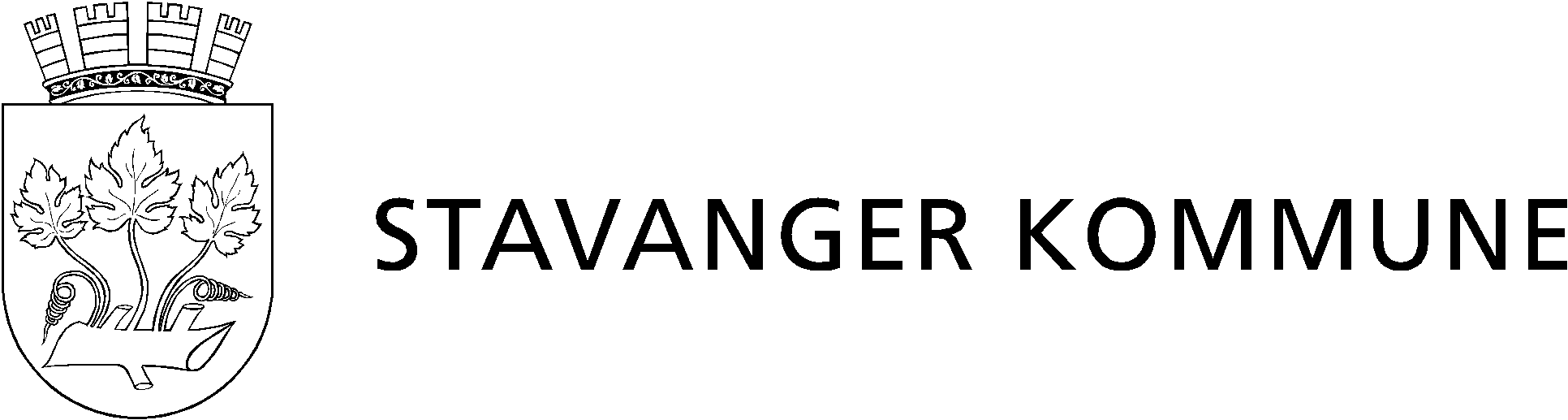 Neste nettmøte: 	11.mai 2020 	kl : 19:00Med vennlig hilsen
Anthony A. Martins
leder FAUMøtereferatOppvekst og levekårKannik skolePostadr.: Postboks 8069 Forus, 4068 StavangerBesøksadr.: St. Svithuns g. 40Telefon: 51517250E-post:  www.stavanger.kommune.noOrg.nr.: NO 964 965 226Gruppe:Kannik FAUKannik FAUMøtested:Meet (Nettmøte)Meet (Nettmøte)Møtedato/ -tid:                  27.04.2020/19:00-19:4527.04.2020/19:00-19:45MøtelederRektor – Finn LeaReferent:  Marit Garvik /Anthony A. MartinsDeltakere:FAU-representanter og rektorFAU-representanter og rektorFravær:Forfall:                Kopi til:Lena Kristensen Lena Kristensen REFERANSE JOURNALNRDATO28.04.2020Sak nr.:Ansvar1Innkalling og referat fra forrige møte.Ingen gjennomgang – utsettes til neste møte2Orienteringssaker v/ Rektor. Det er nå 8 uker igjen til sommerferien, og skolen vet like lite/mye som resten av samfunnet i forhold til oppstart av ungdomsskole igjen. Hjemmeskolen har fungert godt så langt. Skolen har bekymring for noen elever som faller ut og ikke deltar i skolearbeidet og som de sliter med å få tak i, men dette dreier seg heldigvis om en veldig liten gruppe elever. De er mer bekymret for det sosiale for elevene når dette varer over tid. Det spekuleres i at det er avgangselevene som først får komme tilbake - dvs 10.trinn i ungdomsskolen, men foreløpig vet skolen ingenting sikkert.Ellers var det positivt nytt angående skolegården! Der er det kommet nye bevilgninger og arbeidet er godt i rute slik at Kannik etterhvert endelig skal få et mye bedre uteområde for elevene.FAU tar gjerne med spørsmål/tilbakemeldinger til neste nettmøte  - evt. kan også rektor kontaktes direkte.3EventueltFAU formidlet gode tilbakemeldinger på opplegget skolen hadde valgt med å lage en timeplan som gir struktur i skoledagen - og klapp på skuldra til lærerne som har snudd seg raskt rundt og tilpasset seg til ny og uvant situasjon.. 